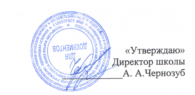 МБОУ «Однолуцкая ООШ имениГероя Советского Союза И. И. Аверьянова»Меню на 18.03.2021 г. для обучающихся 1-4 классов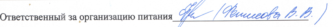 Наименование приёма пищи Наименование блюдаМасса порции(обязательно)Калорийность порции(обязательно)ЦенаЗавтракКаша пшенная150212,79,03Чай с сахаром200611,45Хлеб пшеничный с маслом20/51234,73Яйцо 40(1шт.)637,44Хлеб пшеничный20462,00Обед Салат из белокочанной капусты с морковью1001361,67Суп овощной с фасолью250965,44Каша гречневая рассыпчатая1502534,28Сосика отварная8090,415,88Кисель из сухого концентрата 2001031,77Хлеб ржаной 50871,93Хлеб пшеничный20462,00ИТОГО:57,62